附件1单位账号信息采集二维码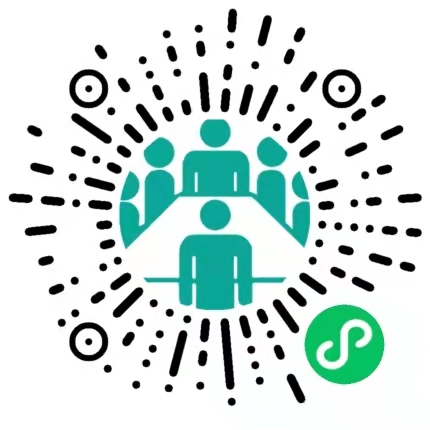 请使用微信扫码，扫码后点击“立即签到”填报信息。注意：此二维码仅供在省市场监督管理局或省民政厅注册的企业或机构使用。其他需建立账号的企业或机构，请联系本单位注册机构的同级人社部门。（如：在贵阳市云岩区市场监督管理局注册的，联系贵阳市云岩区人社局建立账号）。